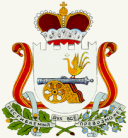 АДМИНИСТРАЦИЯ   ИГОРЕВСКОГО  СЕЛЬСКОГО  ПОСЕЛЕНИЯ                            ХОЛМ-ЖИРКОВСКОГО РАЙОНА СМОЛЕНСКОЙ ОБЛАСТИПОСТАНОВЛЕНИЕот 24.07.2023г.    № 57О внесении изменений в постановлениеАдминистрации Игоревского сельскогопоселения Холм-Жирковского района Смоленской области от 17.01.2023г. №3(в ред. 30.01.2023г.) «Об утверждении Устава Муниципального унитарного предприятия «Игоревское ЖКХ»    В соответствии с Федеральным законом от 6 октября 2003г. № 131-ФЗ «Об общих принципах организации местного самоуправления в Российской Федерации», руководствуясь Уставом муниципального образования  Игоревского сельского поселения  Холм-Жирковского района Смоленской области, решением Совета депутатов Игоревского сельского поселения Холм-Жирковского района Смоленской области от 17.01.2023г. №1, Администрация Игоревского сельского поселения Холм-Жирковского района Смоленской областиПОСТАНОВЛЯЕТ:1. Внести  изменения в постановление Администрации Игоревского сельского поселения Холм-Жирковского района Смоленской области от 17.01.2023г. №3 (в ред. 30.01.2023г.) «Об утверждении Устава Муниципального унитарного  предприятия «Игоревское ЖКХ».1.1. Пункт 2 изложить в следующей редакции: «Назначить директором МУП «Игоревское ЖКХ» Кравченко Веру Ивановну  с 27.07.2023г.  сроком на 5 лет.1.2. Пункт 3 изложить в следующей  редакции: «Уполномочить Кравченко Веру Ивановну выступать заявителем на подготовку, подписание и подачу документов в регистрирующий орган для государственной регистрации МУП «Игоревское ЖКХ» в качестве юридического лица, а также для регистрации в других государственных органах.Глава муниципального образования                               Н.М.Анисимова